都留市では、高齢者が住み慣れた地域で自分らしい生活を続けることができるよう、リハビリテーション専門職などを地域へ派遣し、介護予防の取組に対する助言や指導、技術的支援などを行う、地域リハビリテーション活動支援事業を実施しています。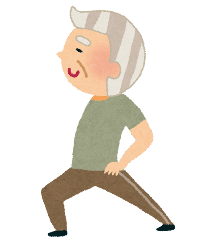 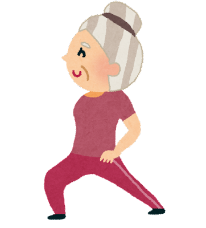 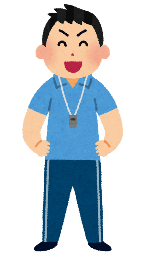 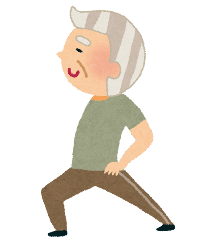 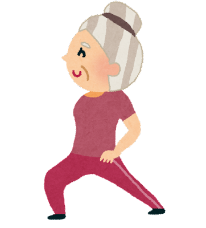 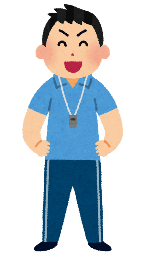 ★事業内容★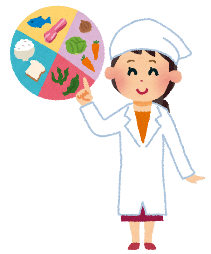 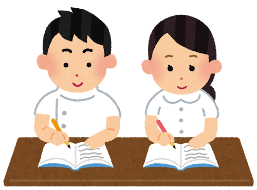 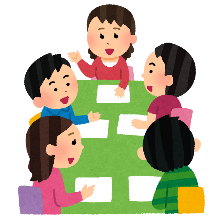 ★派遣できるリハビリテーション等専門職★・理学療法士、作業療法士、言語聴覚士、栄養士、運動指導士など適切な職種を派遣いたします。原則として、一団体（一事業所）につき、年度内2回までの派遣となります。★制度利用の流れ（費用は無料です）★①下記の窓口、または電話にてご相談ください。②申請書に記入し、下記までご提出ください。③市で内容等を検討し、実施の決定を判断します。④決定後、事業の実施となります。　＊専門職との調整が必要なため、できる限り希望日　　の1ヶ月前までに相談申請をお願いします。